План-конспект занятияпедагога дополнительного образования Новицкого Сергея ИгоревичаОбъединение –коллектив современного танца «Танцевальный марафон»Программа – Современные танцыГруппа - 02-102Дата проведения: - 30.12.2022.Время проведения: 13 ч. 30 мин.Тема занятия: «Общеукрепляющие и развивающие упражнения под музыку. Танец Jazz-Modern»Цель занятия: разучивание на основе развивающих движений новых элеменов. Танец «Jazz-Modern»Ход занятия.Вводная часть.       - Разминка: повороты головы, движения для плечевого пояса, танцевальные элементы, наклоны корпуса, движения для рук, прыжки на месте и в продвижении, бег с захлёстом, восстановление дыхания.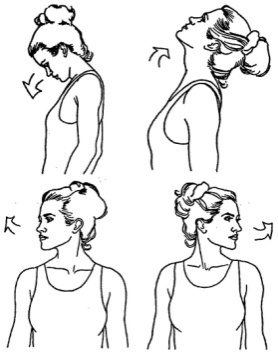 Партерный экзерсис- Постановка корпуса, упражнение на коврике.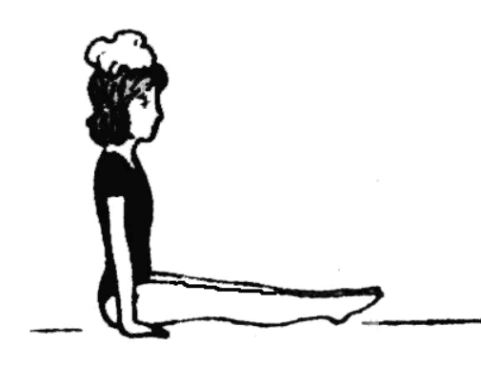      - Релеве. Упражнение на укрепление мышц стопы и выворотности.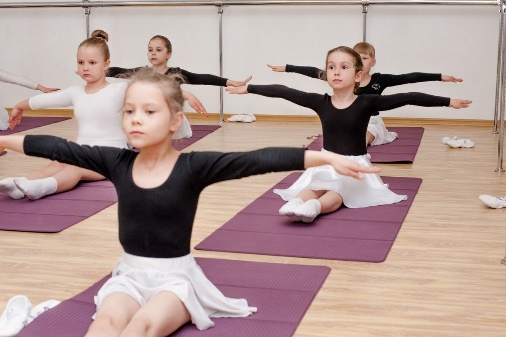      - Складочка: вперед, к правой ноге и к левой.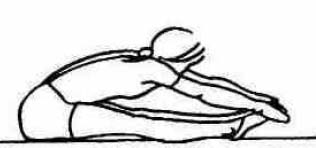      - Складочка по первой выворотной позиции.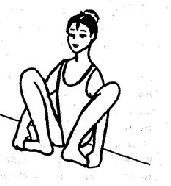   - Упражнение «Бабочка»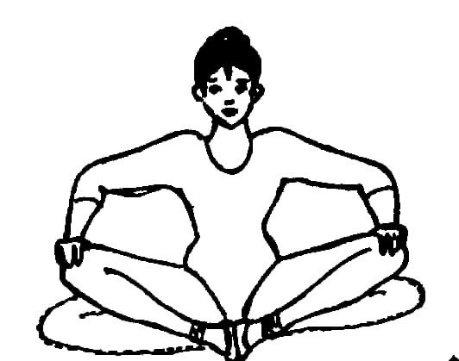 - Упражнение «Лягушка» лежа  на животе и на спине.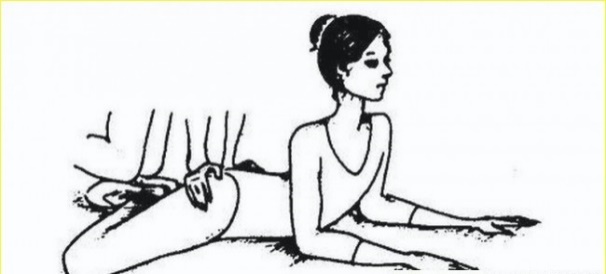      - Упражнение «Уголок» силовое упражнение для укрепления мышц    живота.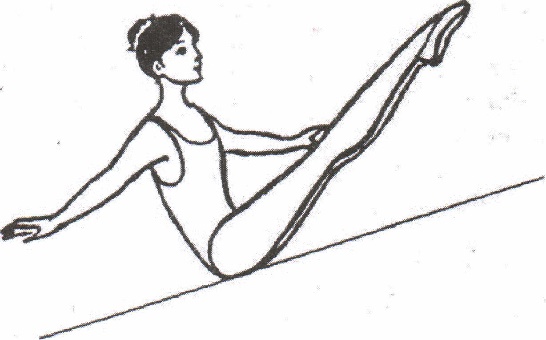      - Упражнение «Улитка-бутерброд» для гибкости мышц спины.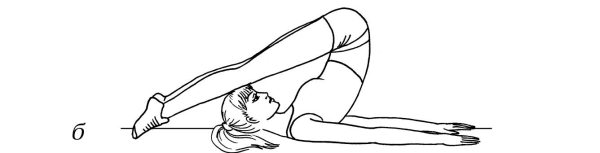 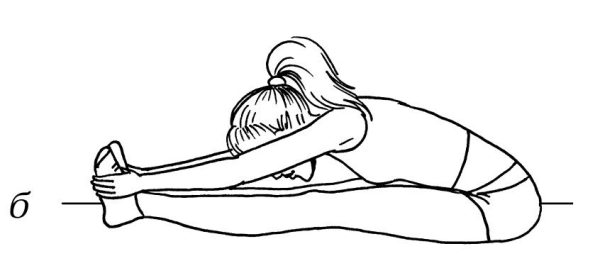 - Упражнение «Корзиночка»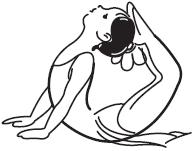      - Упражнение «Коробочка»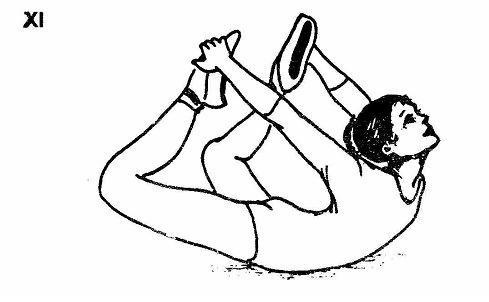      - Упражнение «Лодочка»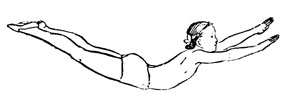      - Шпагаты на правую ногу, на левую ногу и поперечный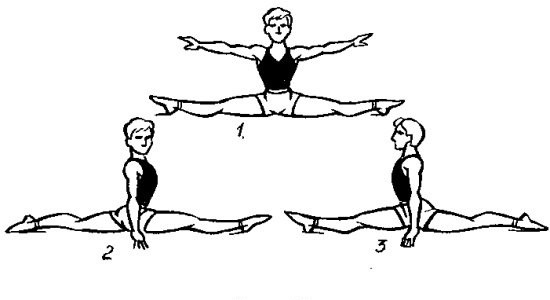 2. Основная часть.Разучивание современного танца в стиле Jazz-Modern- Посмотрите внимательно видео и начинайте разучивать танец под счет медленно по одному фрагменту. Затем попробуйте эти движения собрать вместе и повторить сначала медленно несколько раз, затем быстро.https://www.youtube.com/watch?v=WzgsU_rzKg4 Повторить танец «Чунга-Чанга»3. Заключительная часть:- расслабление лежа на спине, восстановление дыхания.Домашнее задание: - Повторите и выучите движения танца в стиле Jazz-Modern до полного разучивания и повторите танец «Чунга-Чанга». Обратная связь: Фото или видео занятий детей в домашних условиях на электронную почту: metodistduz@mail.ru для педагога Новицкого С.И.